In 1 Minute auf den Punkt 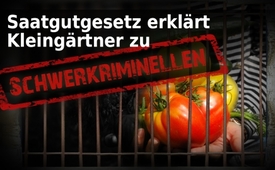 Saatgutgesetz erklärt Kleingärtner zu Schwerkriminellen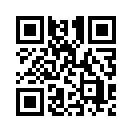 Die Saatgutweitergabe von jahrhundertealten Obst-, Gemüse- und Getreidesorten ist neuerdings nicht mehr erlaubt. Dafür drohen sogar Geldstrafen bis zu 25.000 Euro! Doch wer nimmt sich das Recht, althergebrachte Lebensmittel für sich zu patentieren und sie so dem Volk zu rauben?Altes Saatgut von jahrhundertealten Obst-, Gemüse- oder Getreidesorten ist sehr widerstandsfähig und lässt sich wunderbar reproduzieren. Das ist neuerdings aber nicht mehr erlaubt. Denn dadurch, dass Konzerne patentieren, wird der Handel, der Tausch und die Weitergabe von altem Saatgut verboten – und zwar durch das „Saatgut-Verkehrsgesetz“. Es wird sogar mit Geldbußen bis zu 25.000 Euro bestraft.
1985 gab es weltweit noch 7.000 Saatgutunternehmen und deren Anteil am Weltmarkt war jeweils weniger als 1 %. 2009 haben zehn Konzerne mehr als 74 % des gesamten Weltmarktes kontrolliert. 
In den Quellenangaben gibt es einen Link von Anonymus News. Dort wird beschrieben, woher dieses Verbot kommt und was das in der Praxis bedeutet. Denn wer nimmt sich das Recht, althergebrachte Lebensmittel für sich zu patentieren und sie so dem Volk zu rauben?
Schaut euch den Link an - und bis nächsten Mal!von be.Quellen:http://www.anonymousnews.ru/2018/02/28/kleingaertner-als-schwerkriminelle-25-000-euro-strafe-fuer-den-anbau-alter-obst-und-gemuesesorten/
https://www.youtube.com/watch?v=l-hJNHsmPbY
https://www.gesetze-im-internet.de/saatverkg_1985/BJNR016330985.htmlDas könnte Sie auch interessieren:#Biopatente - www.kla.tv/Biopatente

#1MinuteAufDenPunkt - In 1 Minute auf den Punkt - www.kla.tv/1MinuteAufDenPunktKla.TV – Die anderen Nachrichten ... frei – unabhängig – unzensiert ...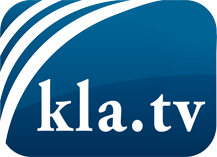 was die Medien nicht verschweigen sollten ...wenig Gehörtes vom Volk, für das Volk ...tägliche News ab 19:45 Uhr auf www.kla.tvDranbleiben lohnt sich!Kostenloses Abonnement mit wöchentlichen News per E-Mail erhalten Sie unter: www.kla.tv/aboSicherheitshinweis:Gegenstimmen werden leider immer weiter zensiert und unterdrückt. Solange wir nicht gemäß den Interessen und Ideologien der Systempresse berichten, müssen wir jederzeit damit rechnen, dass Vorwände gesucht werden, um Kla.TV zu sperren oder zu schaden.Vernetzen Sie sich darum heute noch internetunabhängig!
Klicken Sie hier: www.kla.tv/vernetzungLizenz:    Creative Commons-Lizenz mit Namensnennung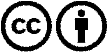 Verbreitung und Wiederaufbereitung ist mit Namensnennung erwünscht! Das Material darf jedoch nicht aus dem Kontext gerissen präsentiert werden. Mit öffentlichen Geldern (GEZ, Serafe, GIS, ...) finanzierte Institutionen ist die Verwendung ohne Rückfrage untersagt. Verstöße können strafrechtlich verfolgt werden.